_____________________________________________________________________________               КАРАР                                  №  20                        ПОСТАНОВЛЕНИЕ     «09» августа  2017 йыл                                                     «09» августа  2017 годаО внесении изменений в постановление  от  «04» апреля 2016 г.   № 26\1 главы сельского поселения Тарказинский сельсовет муниципального района Ермекеевский район РБ «Об утверждении административного регламента по предоставлению муниципальной услуги «Прием заявлений, документов на постановку граждан на учет в качестве нуждающихся в улучшении жилищных условий» в   сельском поселении Тарказинский  сельсовет муниципального района Ермекеевский район Республики Башкортостан»             В соответствии  с Федеральным законом от 27.07.2010 № 210 - ФЗ (ред. от 28.12.2016)  «Об организации предоставления государственных и муниципальных услуг»;  статьей 14 Федерального закона от 6 октября 2003 года № 131-ФЗ "Об общих принципах организации местного самоуправления в Российской Федерации", Федеральным законом от 24.11.1995 N 181-ФЗ (ред. от 19.12.2016) "О социальной защите инвалидов в Российской Федерации,  статьей  4 Устава сельского поселения Тарказинский сельсовет муниципального района Ермекеевский район Республики Башкортостан,  ПОСТАНОВЛЯЮ:1. Внести изменения в раздел  II.  «Стандарт предоставления муниципальной услуги»,  постановления главы сельского поселения  № 26\1   от 04 апреля 2016 года   «Об утверждении административного регламента по предоставлению муниципальной услуги «Прием заявлений, документов на постановку граждан на учет в качестве нуждающихся в улучшении жилищных условий» в   сельском поселении Тарказинский   сельсовет муниципального района Ермекеевский район Республики Башкортостан»  (приложение).2. Постановление вступает в силу  со  дня  подписания  и  официального размещения  на  информационном  стенде сельского  поселения Тарказинский  сельсовет 3. Контроль за исполнением настоящего постановления оставляю за собой.Глава сельского поселения Тарказинский сельсовет                                                            Р.М.Загиров ПриложениеУтверждено постановлениемглавы сельского поселенияТарказинский сельсоветмуниципального районаЕрмекеевский район РБот 09 августа 2017 года № 20Изменения, вносимые в административный регламент по предоставлению муниципальной услуги «Об утверждении административного регламента по предоставлению муниципальной услуги «Прием заявлений, документов на постановку граждан на учет в качестве нуждающихся в улучшении жилищных условий» в   сельском поселении Тарказинский   сельсовет муниципального района Ермекеевский район Республики Башкортостан»        Раздел II. «Стандарт предоставления муниципальной услуги» заменить пункт 2.14  на:      Пункт 2.14.  Требования к помещениям  сельского поселения Тарказинский     сельсовет в которых предоставляется муниципальная услуга, к месту ожидания и приема заявителей, размещению и оформлению визуальной, текстовой и мультимедийной информации о порядке предоставления муниципальной услуги:        - для заявителей должно быть обеспечено удобство с точки зрения пешеходной доступности от остановок общественного транспорта;        - в случае если имеется возможность организации стоянки (парковки) возле здания (строения), в котором размещено помещение приема и выдачи документов, организовывается стоянка (парковка) для личного автомобильного транспорта заявителей. За пользование стоянкой (парковкой) с заявителей плата не взимается;         -для парковки специальных автотранспортных средств инвалидов на каждой стоянке выделяется не менее 10% мест (но не менее одного места), которые не должны занимать иные транспортные средства;          -в целях обеспечения беспрепятственного доступа заявителей, в том числе передвигающихся на инвалидных колясках, вход в здание и помещения, в которых предоставляется муниципальная услуга, оборудуются пандусами, поручнями, тактильными (контрастными) предупреждающими элементами, иными специальными приспособлениями, позволяющими обеспечить беспрепятственный доступ и передвижение инвалидов, в соответствии с законодательством Российской Федерации о социальной защите инвалидов;          -в местах для ожидания устанавливаются стулья (кресельные секции, кресла) для заявителей. Количество мест ожидания определяется исходя из фактической нагрузки и возможностей для их размещения в здании, но не может составлять менее 5 мест;          -места для информирования оборудуются стендами (стойками), содержащими информацию о порядке предоставления муниципальной услуги. Информационные стенды (стойки) должны размещаться в местах, обеспечивающих свободный доступ к ним лиц, имеющих ограничения к передвижению, на доступной для инвалидов-колясочников высоте. Доступ граждан для ознакомления с информацией должен быть обеспечен не только в часы приема заявлений, но и в рабочее время, когда прием заявителей не ведется;          -инвалидам в целях обеспечения доступности муниципальной услуги оказывается помощь в преодолении различных барьеров, препятствующих в получении ими муниципальной услуги наравне с другими лицами. Инвалидам, имеющим стойкие расстройства функции зрения, и другим лицам с ограниченными физическими возможностями при необходимости обеспечивается сопровождение и помощь по передвижению в помещениях;          -характеристики помещений приема и выдачи документов в части объемно-планировочных и конструктивных решений, освещения, пожарной безопасности, инженерного оборудования должны соответствовать требованиям нормативных документов, действующих на территории Российской Федерации;          -обеспечивается допуск в здание и помещения, в которых предоставляется муниципальная услуга, сурдопереводчика (тифлосурдопереводчика),  а также допуск и размещение собаки-проводника при наличии документа, подтверждающего ее специальное обучение;           -оформление визуальной, текстовой и мультимедийной информации о порядке предоставления муниципальной услуги должно соответствовать оптимальному зрительному и слуховому восприятию этой информации заявителями, в том числе с ограниченными возможностями здоровья. Предусматривается дублирование звуковой, зрительной, текстовой и графической информации знаками, выполненными рельефно-точечным шрифтом Брайля и иным выпуклым шрифтом.           БАШКОРТОСТАН РЕСПУБЛИКАhЫ                                            РЕСПУБЛИКА БАШКОРТОСТАН 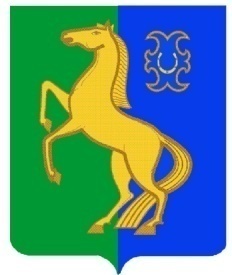                      ЙӘРМӘКӘЙ РАЙОНЫ                                                                    АДМИНИСТРАЦИЯ             МУНИЦИПАЛЬ РАЙОНЫНЫҢ                                                      СЕЛЬСКОГО ПОСЕЛЕНИЯ                                             ТАРКАЗЫ АУЫЛ СОВЕТЫ                                                      ТАРКАЗИНСКИЙ  СЕЛЬСОВЕТ                         АУЫЛ БИЛӘМӘҺЕ                                                           МУНИЦИПАЛЬНОГО РАЙОНА                               ХАКИМИӘТЕ                                                                       ЕРМЕКЕЕВСКИЙ РАЙОН               452185,Тарказы, Йәштәр урамы,28                                             452185, Тарказы, ул. Молодежная ,28                             Тел. 2-57-12                                                                                     Тел. 2-57-12